DROP OFF/PAPERWORK SUBMISSION SLIPRETURNING CLIENTS ONLYIf you have any self – employment /rental property/ multiple state activity, besides AZ, we request you please make an appointment. 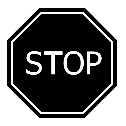 NAME:                                      _____              Phone:     _______________    Date: _______Address to be used on return ___________________________________________________Were you a full year AZ Resident? Y or N      if N, move date To Az__________ Moved From_________Filing Status:   Single ______ Married _______ Head of Household______ If Head of Household: What time period did dependent live with you in 2023 or please explain _______________________________________________________________________Who are we claiming as dependents?  Clarify dependents between 17-24, are they full-time students? _________________________________________________________________If during this year you had healthcare.gov medical insurance, we need form 1095A.Any charity donations?  Cash amt: ________    Non Cash amt:________Was your driver’s license new this year?  Yes or No   (We will need copies of any NEW ID’s)For refunds, will you be doing a direct deposit _____or paper check _____Acct #_________________ Routing # ____________________ Checking ___ Savings___       How do you want to receive your return? Email_______ Pick up________(Additional copies requested at a later date may incur a nominal charge)Relevant tax changes to note:____________________________________________________________________________________________________________________________________________________________________________________________________________________________________